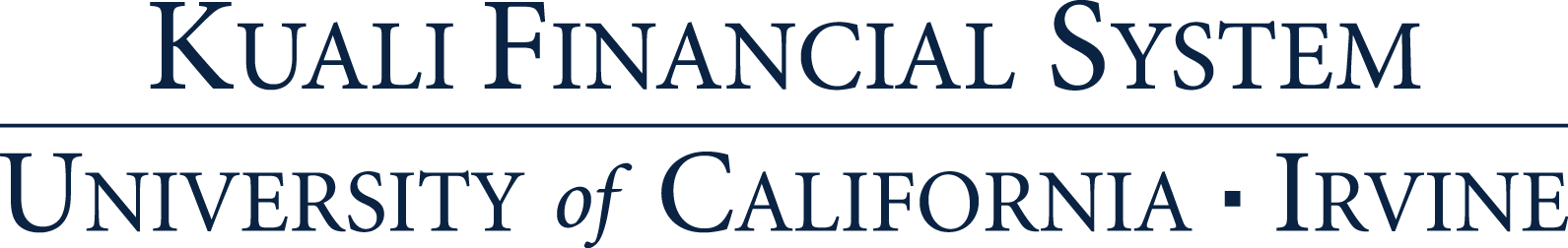 Quick Start Guide: Look up Account Summary: The Account Lookup function enables users to search accounts in the system database based on specified parameters. Any user can look up any account, regardless of account-specific permissions, because only non-sensitive account information is displayed in the search results.StepsWhat you need to doHow to do it1Access KFS via ZOTPortalUse your UCInetID and password to log in to https://portal.uci.edu/Press the Faculty and Staff tab and then select the KFS tab2Access Account From to the KFS Lookups and Request portlet, expand the Chart of Accounts bulletSelect Account 3Search 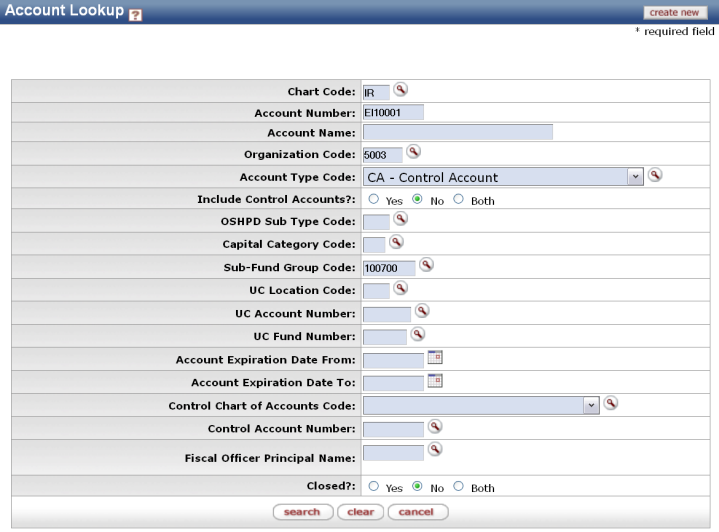 Enter desired search criteriaNote: Users can search with partial information by placing an asterisk (*) before and/or after the portion of the search criteria knownPress search button once you’ve entered the desired search criteria4Review search results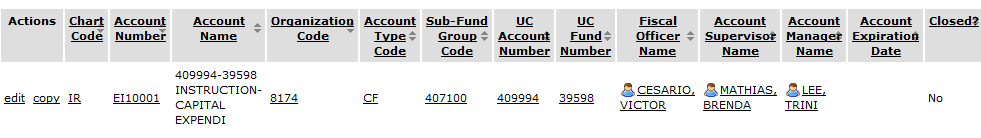 Sort items by selecting the titles in the header above the results